Bucaramanga, 20 de febrero 2024.SEÑORES SOCIEDAD PRIVADA DEL ALQUILER SASNIT 805000084-4CRA 26 No 30-20 Piso 2do.Cañaveral - FloridablancaCIUDADAsunto: Incremento canon de arrendamientoCordial Saludo, por medio de la presente nos permitimos informar a Uds. Que su contrato de arrendamiento de la referencia citada. Se incrementa el 1 de MARZO de 2024 en un porcentaje correspondiente al IPC registrado el año inmediatamente anterior mas 0.72% acordados en el contrato para un incremento del (10%). Su nuevo canon de arrendamiento quedara en $ 3.300.000  mas iva.Su contrato de arrendamiento tiene un incremento pactado en el IPC según fuente DANE. Y regulado por ley. Cordialmente, 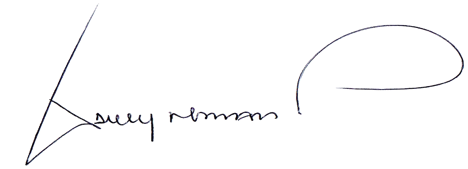 JAVIER AUGUSTO HERRERA PIMIENTOCC 91072523 – email gerencia@valoresgrupoinmobiliario.com Cel 3133975673DIRECTOR BUCARAMANGA – SANTANDER 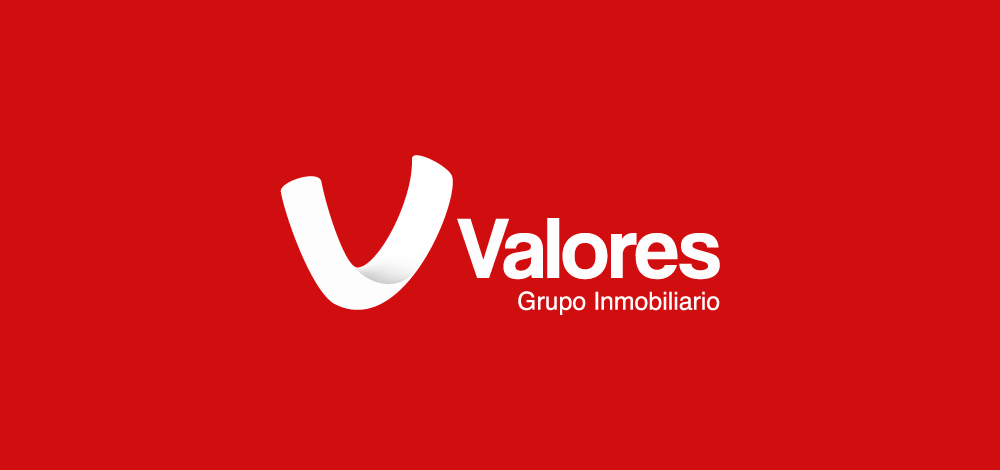 